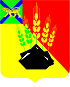 АДМИНИСТРАЦИЯ МИХАЙЛОВСКОГО МУНИЦИПАЛЬНОГО РАЙОНАПОСТАНОВЛЕНИЕ 
29.03.2021                                              с. Михайловка                                                  № 338-паО внесении изменений в постановление администрации Михайловского муниципального района от 20.10.2020 № 918-па «Об утверждении муниципальной программы «Содействие развитию малого и среднего предпринимательства на территории Михайловского муниципального района на 2021-2023 годы»В соответствии с Федеральным законом от 06.10.2003 № 131-ФЗ «Об общих принципах организации местного самоуправления в Российской Федерации», Федеральным законом от 24.07.2007 № 209-ФЗ «О развитии малого и среднего предпринимательства в Российской Федерации», решением Думы Михайловского муниципального района от 26.02.2021 № 54 «О внесении изменений и дополнений в решение Думы Михайловского муниципального района от 24.12.2020 № 41 «Об утверждении районного бюджета Михайловского муниципального района на 2021 год и плановый период 2022 и 2023 годы», на основании Устава Михайловского муниципального района администрация Михайловского муниципального района ПОСТАНОВЛЯЕТ:1. Внести в постановление администрации Михайловского муниципального района от 20.10.2020 № 918-па «Об утверждении муниципальной программы «Содействие развитию малого и среднего предпринимательства на территории Михайловского муниципального района на 2021-2023 годы» (далее - Программа) изменения следующего содержания:1.1. Приложение № 1 к Программе изложить в новой редакции:Перечень мероприятий муниципальной программы«Содействие развитию малого и среднего предпринимательства на территории Михайловского муниципального района на 2021-2023 годы»2. Муниципальному казенному учреждению «Управление по организационно-техническому обеспечению деятельности администрации Михайловского муниципального района» (Горшков А.П.) разместить настоящее постановление на официальном сайте администрации Михайловского муниципального района Приморского края.3. Настоящее постановление вступает в силу с момента его размещения на сайте.4. Контроль исполнения данного постановления возложить на первого заместителя главы администрации муниципального района Зубок П.А.Глава Михайловского муниципального района –Глава администрации района                                                       В.В. Архипов№ п/пПеречень мероприятийИсточник финансированияИсточник финансированияОбъем финансирования всего (тыс. руб.)в том числе по годамв том числе по годамв том числе по годамв том числе по годамСрок исполненияОтветственныйисполнитель№ п/пПеречень мероприятийИсточник финансированияИсточник финансированияОбъем финансирования всего (тыс. руб.)2021 год2022 год2023 год2023 годСрок исполненияОтветственныйисполнительI. Организационное и аналитическое обеспечениедеятельности субъектов малого и среднего предпринимательстваI. Организационное и аналитическое обеспечениедеятельности субъектов малого и среднего предпринимательстваI. Организационное и аналитическое обеспечениедеятельности субъектов малого и среднего предпринимательстваI. Организационное и аналитическое обеспечениедеятельности субъектов малого и среднего предпринимательстваI. Организационное и аналитическое обеспечениедеятельности субъектов малого и среднего предпринимательстваI. Организационное и аналитическое обеспечениедеятельности субъектов малого и среднего предпринимательстваI. Организационное и аналитическое обеспечениедеятельности субъектов малого и среднего предпринимательстваI. Организационное и аналитическое обеспечениедеятельности субъектов малого и среднего предпринимательстваI. Организационное и аналитическое обеспечениедеятельности субъектов малого и среднего предпринимательстваI. Организационное и аналитическое обеспечениедеятельности субъектов малого и среднего предпринимательстваI. Организационное и аналитическое обеспечениедеятельности субъектов малого и среднего предпринимательства1.Анализ состояния и динамики развития малого и среднего предпринимательства ежеквартальноуправление экономики2.Организация и проведение заседаний Совета по развитию малого и среднего предпринимательства и улучшению инвестиционного климата Михайловского муниципального района1 раз в кварталуправление экономики3.Привлечение субъектов МСП к участию в краевых мероприятиях По мере необходимостиуправление экономики4.Содействие продвижению малого и среднего предпринимательства в сельские населенные пунктыВ течение периода действия ПрограммыСовет предпринимателей, управление экономики, главы поселений5.Создание условий для размещения заказов у субъектов МСП в размере не менее пятнадцати процентов общего годового объема муниципальных закупок2021-2023 годыуправление экономики6.Ведение Реестра субъектов малого и среднего предпринимательства – получателей поддержки, оказываемой администрацией Михайловского муниципального района2021-2023 годыуправление экономики7.Организация и проведение в школах района фестиваля «Шаги в бизнес»МБМБ150,050,050,050,050,02021-2023Управление образованияII. Имущественная поддержка субъектов малого и среднего предпринимательстваII. Имущественная поддержка субъектов малого и среднего предпринимательстваII. Имущественная поддержка субъектов малого и среднего предпринимательстваII. Имущественная поддержка субъектов малого и среднего предпринимательстваII. Имущественная поддержка субъектов малого и среднего предпринимательстваII. Имущественная поддержка субъектов малого и среднего предпринимательстваII. Имущественная поддержка субъектов малого и среднего предпринимательстваII. Имущественная поддержка субъектов малого и среднего предпринимательстваII. Имущественная поддержка субъектов малого и среднего предпринимательстваII. Имущественная поддержка субъектов малого и среднего предпринимательстваII. Имущественная поддержка субъектов малого и среднего предпринимательства7.Формирование, опубликование и дополнение перечня муниципального имущества Михайловского муниципального района, свободного от прав третьих лиц (за исключением имущественных прав субъектов малого и среднего предпринимательства), предназначенного для предоставления во владение и (или) в пользование на долгосрочной основе субъектам малого и среднего предпринимательства и организациям, образующим инфраструктуру поддержки малого и среднего предпринимательства Формирование, опубликование и дополнение перечня муниципального имущества Михайловского муниципального района, свободного от прав третьих лиц (за исключением имущественных прав субъектов малого и среднего предпринимательства), предназначенного для предоставления во владение и (или) в пользование на долгосрочной основе субъектам малого и среднего предпринимательства и организациям, образующим инфраструктуру поддержки малого и среднего предпринимательства 2021-2023 годыОтдел земельных и имущественных отношений8.Предоставление арендаторам муниципального имущества (из числа субъектов малого и среднего предпринимательства) преимущественного права выкупа арендуемого недвижимого муниципального имущества в рамках приватизации муниципального имуществаПредоставление арендаторам муниципального имущества (из числа субъектов малого и среднего предпринимательства) преимущественного права выкупа арендуемого недвижимого муниципального имущества в рамках приватизации муниципального имущества2021-2023 годыОтдел земельных и имущественных отношенийIII. Информационная поддержка субъектов малого и среднего предпринимательстваIII. Информационная поддержка субъектов малого и среднего предпринимательстваIII. Информационная поддержка субъектов малого и среднего предпринимательстваIII. Информационная поддержка субъектов малого и среднего предпринимательстваIII. Информационная поддержка субъектов малого и среднего предпринимательстваIII. Информационная поддержка субъектов малого и среднего предпринимательстваIII. Информационная поддержка субъектов малого и среднего предпринимательстваIII. Информационная поддержка субъектов малого и среднего предпринимательстваIII. Информационная поддержка субъектов малого и среднего предпринимательстваIII. Информационная поддержка субъектов малого и среднего предпринимательстваIII. Информационная поддержка субъектов малого и среднего предпринимательства9.Подготовка и размещение информационных материалов для субъектов малого и среднего предпринимательства в СМИ и на официальном сайтеПодготовка и размещение информационных материалов для субъектов малого и среднего предпринимательства в СМИ и на официальном сайте2021-2023 годыУправление экономики10.Подготовка и опубликование информационных материалов для субъектов малого и среднего предпринимательства в районной газете «Вперед»Подготовка и опубликование информационных материалов для субъектов малого и среднего предпринимательства в районной газете «Вперед»2021-2023 годыУправление экономикиIV. Консультационная поддержка субъектов малого и среднего предпринимательстваIV. Консультационная поддержка субъектов малого и среднего предпринимательстваIV. Консультационная поддержка субъектов малого и среднего предпринимательстваIV. Консультационная поддержка субъектов малого и среднего предпринимательстваIV. Консультационная поддержка субъектов малого и среднего предпринимательстваIV. Консультационная поддержка субъектов малого и среднего предпринимательстваIV. Консультационная поддержка субъектов малого и среднего предпринимательстваIV. Консультационная поддержка субъектов малого и среднего предпринимательстваIV. Консультационная поддержка субъектов малого и среднего предпринимательстваIV. Консультационная поддержка субъектов малого и среднего предпринимательстваIV. Консультационная поддержка субъектов малого и среднего предпринимательства13.Оказание консультационной поддержки субъектам малого и среднего предпринимательства об условиях участия в программеОказание консультационной поддержки субъектам малого и среднего предпринимательства об условиях участия в программе2021-2023 годыУправление экономики14.Проведение образовательных семинаров для субъектов малого и среднего предпринимательстваПроведение образовательных семинаров для субъектов малого и среднего предпринимательстваМБ2021-2023 годыУправление экономикиИТОГО:ИТОГО:ИТОГО:всегоМБКБФБ150,0150,00050,050,00050,050,00050,050,00050,050,000